ЧОУ СОШ «Ступени»ТЕХНОЛОГИЧЕСКАЯ КАРТАОТКРЫТОГО УРОКА МАТЕМАТИКИ ПО ТЕМЕ: «ЗАДАЧИ НА ДВИЖЕНИЕ В ПРОТИВОПОЛОЖНЫХ НАПРАВЛЕНИЯХ»,ПРОВЕДЁННОГО В 4  КЛАССЕ                                                    Учитель начальных классов: Амелина Екатерина Владимировна                                                                 Г. СолнечногорскПредмет: математикаТема урока: «Задачи на движение в противоположных направлениях»Тип урока: урок открытия новых знанийЦели урока предметные: учить решать задачи на движение в противоположных  направлениях разными способами; ввести понятие «скорость удаления»;      метапредметные: развивать способность осознанно и произвольно строить речевые высказывания в устной форме; осуществлять выбор наиболее эффективных способов решения задач в зависимости от конкретных условий; задавать вопросы, формулировать собственное мнение и позицию;личностные: развивать мотивы учебной деятельности, навыки конструктивного сотрудничества со сверстниками и учителем.Формы организации познавательной деятельности: групповая, индивидуальная, фронтальная.Оборудование: карточки для парной и групповой работы, презентация Microsoft PowerPoint                                                                                                                                                                 Приложение 1                                                                           Работа в группахПриложение 2                                                                                 Работа у доски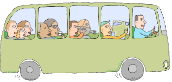 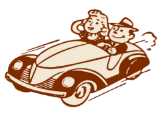 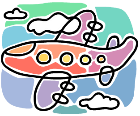 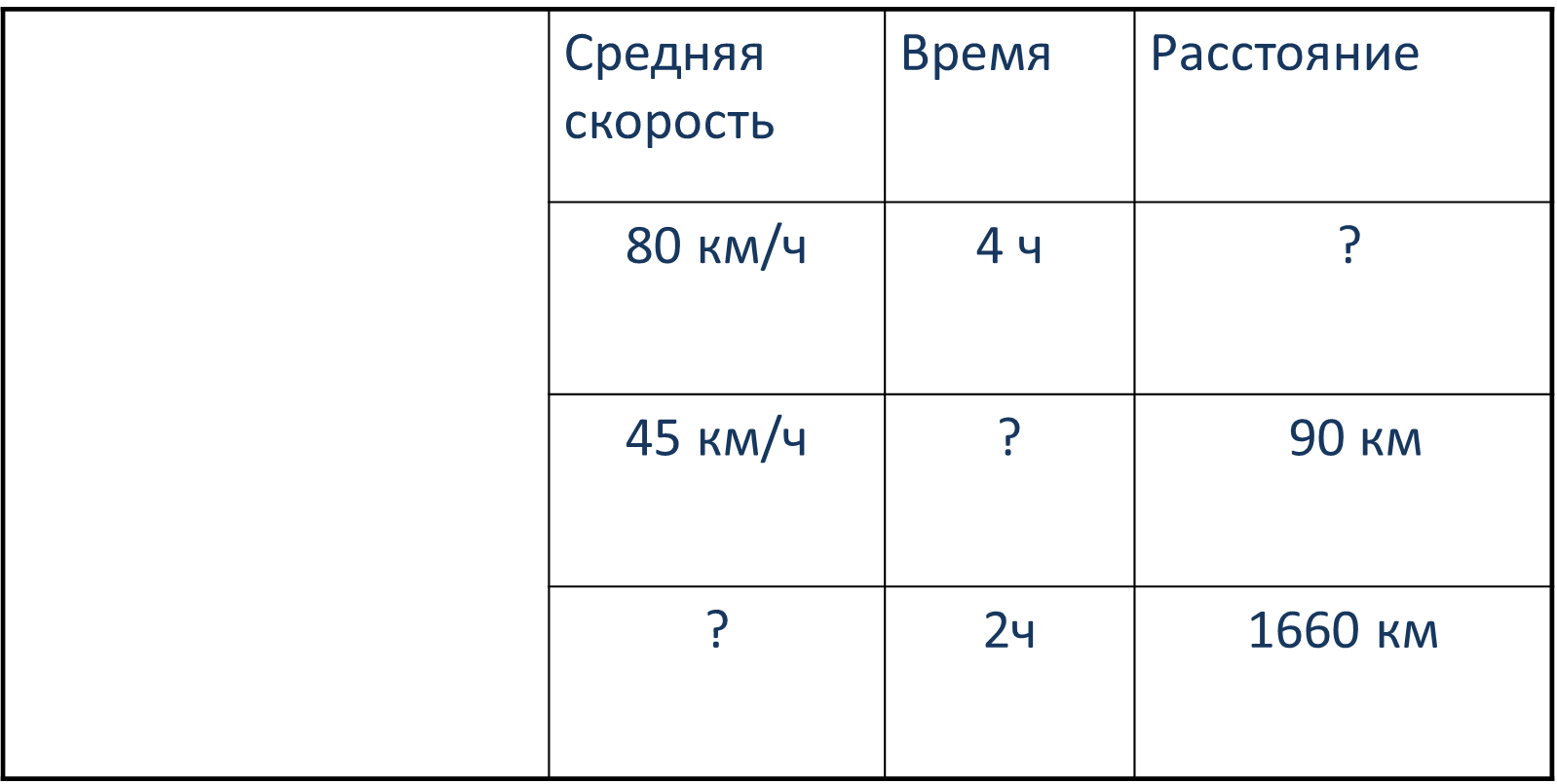                                                                                                                                               Приложение 3                                                                        Работа в парахКаким движущимся объектам могут соответствовать эти скорости? Соедини стрелками.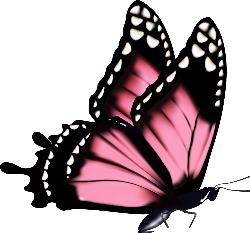 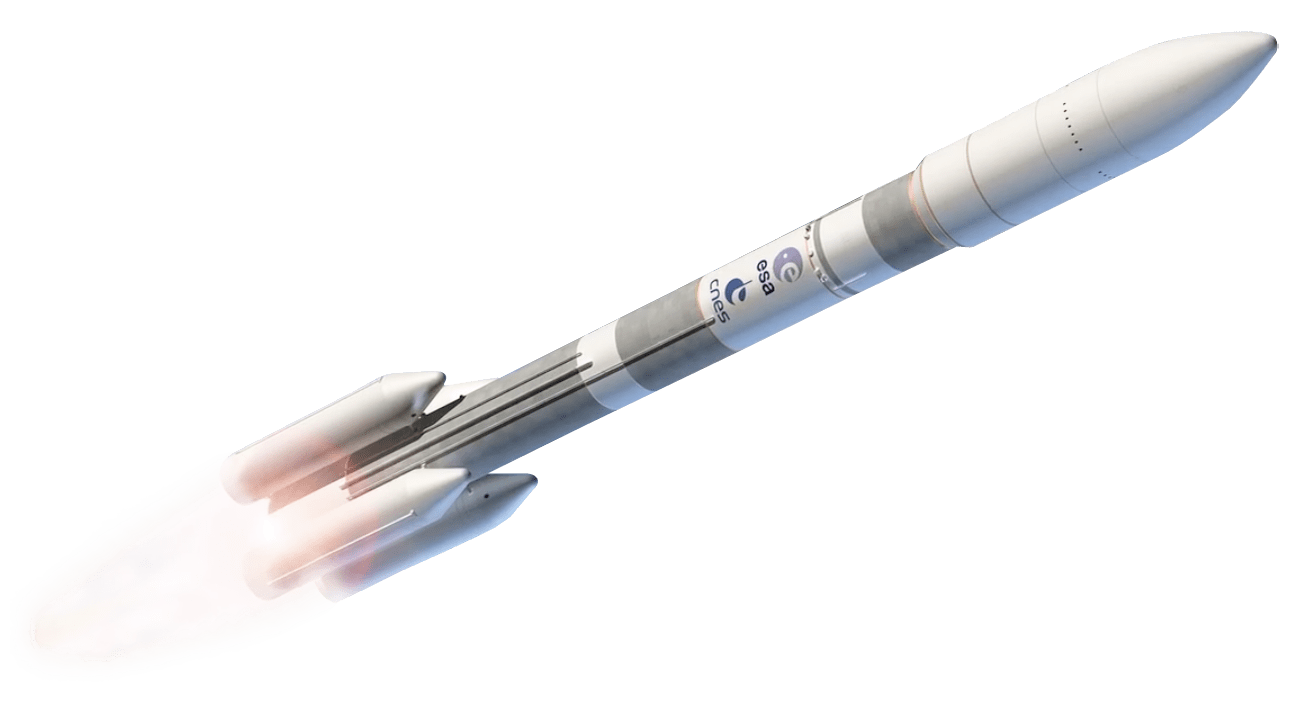 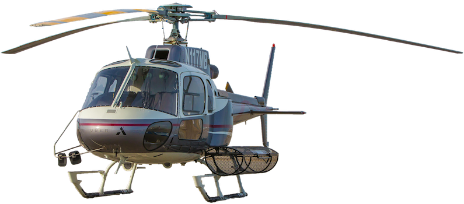 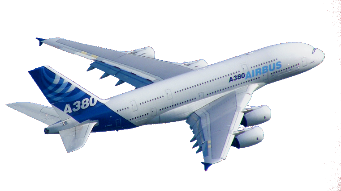 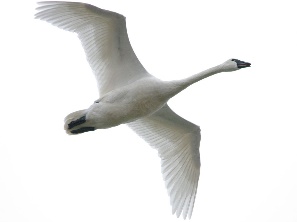 Этапы урока         Деятельность учителяДеятельность ученикаУУДМотивация к учебной деятельностиОпределение темы и задач урокаАктуализация знанийОткрытие новых знанийСамостоятельная работа с последующей самопроверкой по эталонуПодведение итогов РефлексияСлайд 2 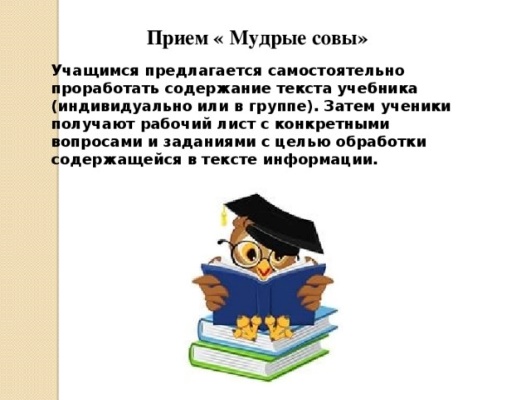 А сейчас от пословицы, в которой заключена мудрость русского народа, передаваемая из поколения  в поколение веками, мы перенесёмся в наш современный мир, где каждый день человек сталкивается с огромным количеством нерешённых задач.                            Работа в группах- Слайд 3 Первая нерешённая задача – определение темы урока. Подсказка на экране. Каждому значению математического выражения соответствует своя буква.С-280               Р-150          И-5500-15                 Т-200           Н-36Е-4                   А-40               М-71Я-3                   В-360           К-0                         Ь-12 Решите математические выражения и напишите получившиеся слова (Приложение 1).  Где и когда мы используем данные величины? (При решении задач на движение). Определите тему урока (Решение задач на движение). Как вы думаете, мы можем узнать что-то новое по этой теме? Задачи урока (вспомнить определения величин, характеризующих движение тела, и формулы их нахождения; тренироваться решать задачи, связанные с движением, применяя формулы; узнать что-то новое по теме.- Слайд 4 Итак, какие три величины характеризуют движение? (Скорость, время, расстояние). Три человека у доски записывают формулы нахождения скорости, времени и расстояния; дают определения данных величин; - Слайд 5 устно придумывают задачи, по имеющимся данным; записывают только решение (Приложение 2).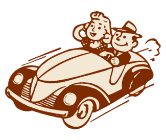 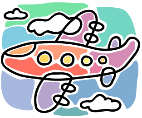 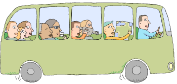 -  Слайд 6 Задание для остальных учащихся. Выберите наименования, позволяющие измерить скорость.- Задача для гостей (В какой ситуации человек может передвигаться со скоростью автомобиля?)                             Работа в парах- Слайд 7 Каким движущимся объектам могут соответствовать эти скорости? (Приложение 3)- Проверка по эталону.- Проверка ответов учащихся, работавших у доски.                           Физминутка-Продолжаем работать с задачами на движение.  Слайд 8 Проанализируйте направление движения машин. Что заметили?- Работа с учебником (стр. 129 №2). Решаем фронтально (1 учащийся работает у доски). Краткую запись оформляем в виде схемы.- Слайд 8 Хочу предложить вот такой способ:1) 6+4=10(км/ч) – скорость удаления 2) 10х3=30(км)Будет ли данный способ решением задачи? Почему? Какой способ решения вам нравится больше?Что же такое скорость удаления? Слайд 10- Слайд 11, 12 Решите задачу и проверьте друг друга по эталону.- Какую учебную задачу мы поставили? Смогли ли мы её достичь? Что такое скорость удаления? Слайд13- Как вы оцениваете свою работу на уроке?Слайд 14Я надеюсь, что сегодняшний урок действительно был интересным и полезным для каждого из вас, что вы смогли развить умения, необходимые для решение задач на движение в противоположных направлениях.Спасибо за урок!Объясняют собственное понимание высказывания.Решают математические выражения и разгадывают словаскоростьвремярасстояниеУточняют тему урока. Ставят учебную задачу.Дают определения данным величинам, называют их единицы измерения и формулы нахождения.Выбирают подходящие наименования скорости.Соотносят изображения с подходящей скоростью движения.Приходят к выводу о разных направлениях движения. Решают задачу разными способами; выбирают более рациональный. Самостоятельно решают задачу.Анализируют собственную деятельность на уроке.Мотивация к учебной деятельности.Умение работать с информацией.Умение сотрудничать со сверстниками.Умение принимать и сохранять учебную задачу.Умение дополнять, уточнять высказанные мнения по существу полученного задания.Анализ, сравнение полученной информации.Умение применять полученные знания.Актуализация личного жизненного опыта.Решение учебной задачи; осуществление контроля действий по результату.Решение учебной задачи; осуществление взаимного контроля  деятельности по эталону.Умение структурировать знания, оценка процесса и результатов деятельности;умение выражать свои мысли.12х30450:360:15213:333:1150х3200:528х10280-025х8150:1090:30360:1011х5044:11140х231х0450:30900-7575:5560:250х472:6